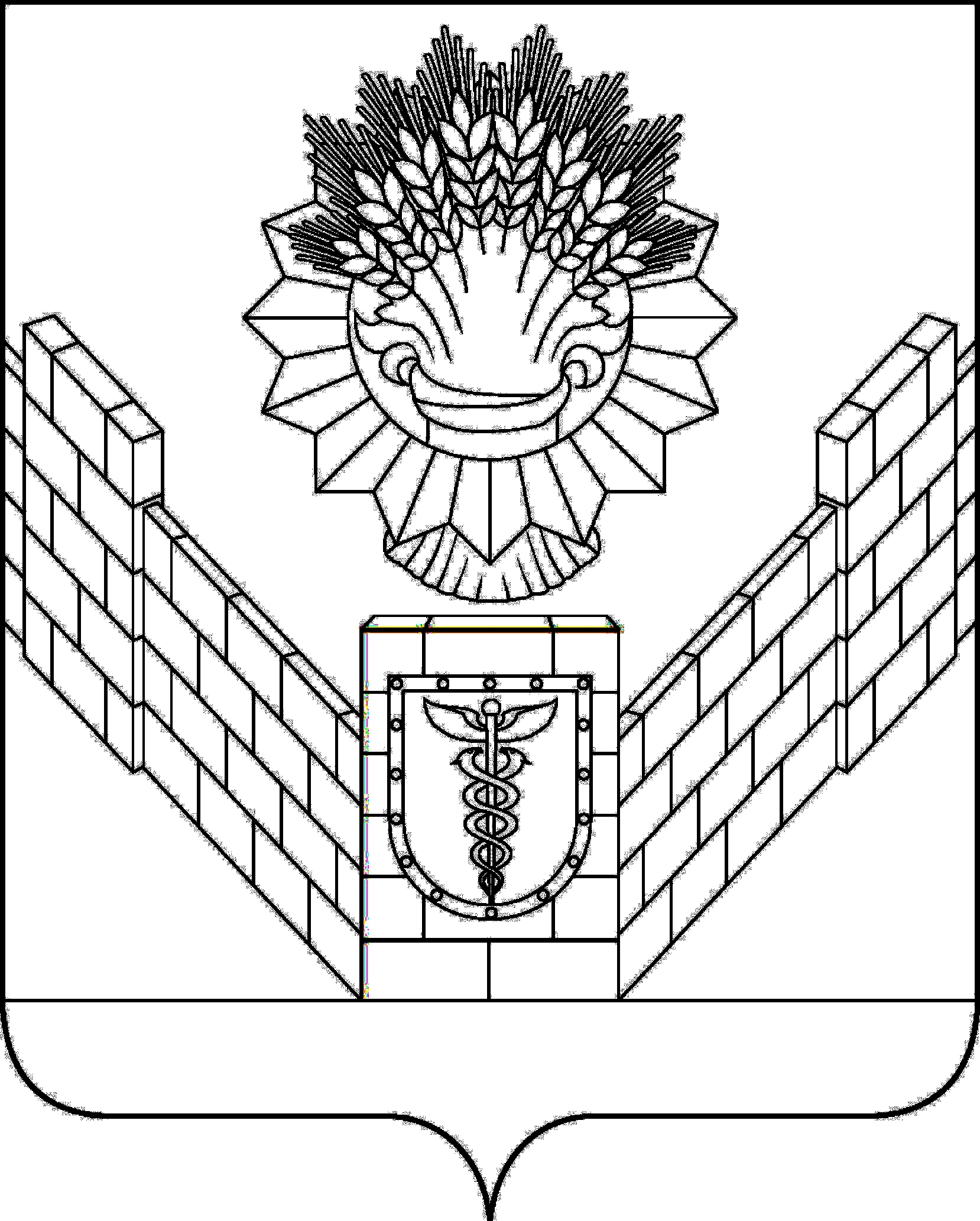 СОВЕТТБИЛИССКОГО СЕЛЬСКОГО ПОСЕЛЕНИЯТБИЛИССКОГО РАЙОНАРЕШЕНИЕот 04.03.2022                                                                       № 179ст-ца ТбилисскаяО внесении изменений в решениеСовета Тбилисского сельского поселенияТбилисского района от 24 декабря 2021 года№ 162 «О бюджете Тбилисского сельскогопоселения Тбилисского района на 2022 год»Руководствуясь статьей 9 Бюджетного кодекса Российской Федерации, статьями 26, 58, 74 устава Тбилисского сельского поселения Тбилисского района, Совет Тбилисского сельского поселения Тбилисского района                   р е ш и л:  Внести изменения в решение  Совета Тбилисского сельского поселения Тбилисского района от 24 декабря 2021 года № 162 «О бюджете Тбилисского сельского поселения Тбилисского района на 2022 год»:1.1 Пункт 1 изложить в новой  редакции: «1. Утвердить основные характеристики бюджета Тбилисского сельского поселения Тбилисского района (далее - местный бюджет) на 2022 год:1) общий объем доходов в сумме 162 844 100,00 рублей;2) общий объем расходов в сумме 187 747 166,00 рублей;3) установить предельный объем муниципального долга Тбилисского сельского поселения Тбилисского района на 2022 год в сумме 16 600 000,00 рублей;4) верхний предел муниципального внутреннего долга местного бюджета на 1 января 2023 года в сумме 11 600 000,00 рублей, в том числе верхний предел долга по муниципальным гарантиям бюджета Тбилисского сельского поселения Тбилисского района в сумме 0 рублей;5) предельный объем расходов на обслуживание муниципального долга Тбилисского сельского поселения Тбилисского района 316 286,00  рублей;6) дефицит местного бюджета в сумме 24 903 066,00 рублей.».	1.2 Приложение № 6 «Ведомственная структура расходов бюджета Тбилисского сельского поселения Тбилисского района по разделам, подразделам, целевым статьям и видам расходов на 2022 год» изложить в новой редакции (приложение № 1).	2. Отделу делопроизводства и организационно-кадровой работы администрации Тбилисского сельского поселения Тбилисского района (Воронкин) опубликовать настоящее решение в сетевом издании «Информационный портал Тбилисского района», а также разместить на официальном сайте администрации Тбилисского сельского поселения Тбилисского района в информационно-телекоммуникационной сети «ИНТЕРНЕТ».	3. Решение вступает в силу со дня его официального опубликования.Председатель Совета Тбилисского сельского поселения Тбилисского района 					Е.Б. Самойленко         ПРИЛОЖЕНИЕ № 1                                                                                            к решению Совета                                                                                Тбилисского сельского поселения                                                                                                                                                                                                                                                                                                                                                                                                                                                                       Тбилисского района                                                                                    от 04.03.2022 года № 179                                                                     «ПРИЛОЖЕНИЕ № 6                                                                                           к решению Совета                                                                                Тбилисского сельского поселения                                                                                                                                                                                                                                                                                                                                                                                                                                                                      Тбилисского района                                                                                 от «24» декабря 2021 года № 162Ведомственная структура расходов бюджета Тбилисского сельского поселения Тбилисского района по разделам, подразделам, целевым статьям и видам расходов функциональной классификации расходов на 2022 год                                                                                                                                                                                                                               (рублей)Глава Тбилисского сельского поселения Тбилисского района 						А.Н. СтойкинНаименование главногораспорядителя кредитовГлРзПРЦСРВРУтвержденоИзменения +/-Утверждено с изменениями123456789Общегосударственные вопросы992010000 0 00 0000000037 312 566+72 16837 384 734Функционирование высшего должностного лица 992010200 0 00 000000001 987 5721 987 572Обеспечение деятельности высшего исполнительного органа  администрации Тбилисского сельского поселения Тбилисского района992010250 0 00 000000001 987 5721 987 572Глава Тбилисского сельского поселения Тбилисского района992010250 1 00 000000001 987 5721 987 572Расходы на обеспечение функций территориальных органов992010250 1 00 001900001 987 5721 987 572Расходы на выплаты персоналу в целях обеспечения выполнения функций муниципальными органами, казенными учреждениями, органами управления государственными внебюджетными фондами992010250 1 00 001901001 987 5721 987 572Функционирование законодательных и представительных органов муниципальных образований992010300 0 00 00000000120 000120 000Обеспечение деятельности Совета Тбилисского сельского поселения Тбилисского района992010351 0 00 00000000120 000120 000Председатель Совета Тбилисского сельского поселения Тбилисского района992010351 1 00 00000000120 000120 000Расходы на обеспечение функций территориальных органов992010351 1 00 00190000120 000120 000Расходы на выплаты персоналу в целях обеспечения выполнения функций муниципальными органами, казенными учреждениями, органами управления государственными внебюджетными фондами992010351 1 00 00190100120 000120 000Функционирование местных администраций992010400 0 00 0000000014 793 61914 793 619Обеспечение деятельности высшего исполнительного органа сельского поселения администрации Тбилисского сельского поселения Тбилисского района992010452 0 00 0000000014 793 61914 793 619Расходы на обеспечение функций территориальных органов992010452 1 00 0019000014 786 01914 786 019Расходы на выплаты персоналу в целях обеспечения выполнения функций муниципальными органами, казенными учреждениями, органами управления государственными внебюджетными фондами992010452 1 00 0019010013 314 71313 314 713Закупка товаров, работ и услуг для обеспечения муниципальных нужд992010452 1 00 001902001 256 9181 256 918Иные бюджетные ассигнования992010452 1 00 00190800214 388214 388Осуществление отдельных полномочий Российской Федерации и государственных полномочий Краснодарского края992010452 2 00 000000007 6007 600Субвенции на осуществление отдельных государственных полномочий по образованию и организации деятельности административных комиссий992010452 2 00 601900007 6007 600Закупка товаров, работ и услуг для обеспечения муниципальных нужд992010452 2 00 601902007 6007 600Обеспечение деятельности финансовых,  органов финансового (финансово-бюджетного) надзора992010600 0 00 00000000368 090368 090Обеспечение деятельности контрольно- счетных органов992010653 0 00 00000000368 090368 090Передача полномочий контрольно-счетного органа по осуществлению внешнего муниципального финансового контроля992010653 0 00 20010000368 090368 090Межбюджетные трансферты992010653 0 00 20010500368 090368 090Резервные фонды992011100 0 00 00000000116 800116 800Формирование резервного фонда администрации Тбилисского сельского поселения Тбилисского района99201 11  54 1 00 00000000116 800116 800Резервный фонд администрации Тбилисского сельского поселения Тбилисского992011154 1 00 10040000116 800116 800Иные бюджетные ассигнования992011154 1 00 10040800116 800116 800Другие общегосударственные вопросы992011300 0 00 0000000019 926 48519 926 485Обеспечение деятельности учреждений, подведомственных  администрации сельского поселения992011355 1 00 0000000016 539 994+474 12317 014 117Расходы на обеспечение деятельности (оказание услуг) казенных учреждений992011355 1 00 0059000016 539 994+474 12317 014 117 Расходы на выплаты персоналу в целях обеспечения выпол-нения функций муниципальными органами, казенными учреждениями.992011355 1 00 0059010013 233 07313 233 073Закупка товаров, работ и услуг для обеспечения муниципальных нужд992011355 1 00 005902003 246 470+402 0373 648 507Иные бюджетные ассигнования992011355 1 00 0059080060 451+72 086132 537Мероприятия в рамках управления имуществом Тбилисского сельского поселения Тбилисского района992011355 3 00 00000000657 124657 124Оценка недвижимости, признание прав и регулирование отношений по муниципальной собственности992011355 3 00 10010000657 124657 124Закупка товаров, работ и услуг для обеспечения муниципальных нужд992011355 3 00 10010 200 657 124657 124Решение суда992011355 5 00 000000001 312 567-474 123838 444Исполнение расходных обязательств по добровольному погашению задолженности по решению суда в отношении Тбилисского сельского поселения Тбилисского района992011355 5 00 119700001 312 567-474 123838 444Иные бюджетные ассигнования992011355 5 00 119708001 312 567-474 123838 444Муниципальная программа «Создание условий для реализации мер, направленных на укрепление межнационального и межконфессионального согласия, сохранение и развитие языков и культуры народов Российской Федерации, проживающих на территории Тбилисского сельского поселения, социальную и культурную адаптацию мигрантов, профилактику межнациональных (межэтнических) конфликтов, терроризма и экстремизма» на 2018-2022г.г.»992011307 1 00 0000000010 00010 000Мероприятия по созданию условий для укрепления межконфессионального диалога, толерантности в многонациональной среде.992011307 1 00 1014000010 00010 000Закупка товаров, работ и услуг для обеспечения муниципальных нужд992011307 1 00 1014020010 00010 000Муниципальная программа 992011308 0 00 000000001 406 8001 406 800«Территориальное Общественное самоуправление в Тбилисском сельском поселении Тбилисского района»  992011308 1 00 106200001 406 8001 406 800Иные бюджетные ассигнования992011308 1 00 106201001 406 800 1 406 800 Национальная безопасность и правоохранительная деятельность992030000 0 00 00000000190 000190 000Пожарная безопасность992031000 0 00 00000000190 000190 000Пожарная безопасность992031057 1 00 00000000190 000190 000Мероприятия по пожарной безопасности992031057 1 00 10090000190 000190 000Закупка товаров, работ и услуг для обеспечения муниципальных нужд992031057 1 00 10090200190 000190 000Национальная экономика992040000 0 00 0000000013 712 54813 712 548Дорожное хозяйство (дорожные фонды)992040900 0 00 0000000012 723 80012 723 800МП «Реконструкция, капитальный ремонт, ремонт и содержание улично-дорожной сети территории Тбилисского сельского поселения Тбилисского района на 2021-2024 годы»992040901 1 00 000000009 539 0009 539 000Мероприятия по реконструкции, ремонту улично-дорожной сети Тбилисского сельского поселения Тбилисского района992040901 1 01 100800006 889 0006 889 000Закупка товаров, работ и услуг для обеспечения муниципальных нужд992040901 1 01 100802006 889 0006 889 000Мероприятия по содержанию улично-дорожной сети Тбилисского сельского поселения Тбилисского района и обеспечению безопасности дорожного движения на территории Тбилисского сельского поселения992040901 1 02 10110       0002 650 0002 650 000Предоставление субсидий бюджетным, автономным учреждениям992040901 1 02 101106002 650 0002 650 000Муниципальная программа Тбилисского сельского поселения «Повышение безопасности дорожного движения на территории Тбилисского сельского поселения Тбилисского района» на 2021-2023 годы992040905 0 00 000000003 184 8003 184 800Мероприятия направленные на обеспечение безопасности дорожного движения992040905 2 00 303000003 184 8003 184 800Закупка товаров, работ и услуг для обеспечения муниципальных нужд992040905 2 00 303002002 684 8002 684 800Предоставление субсидий бюджетным, автономным учреждениям992040905 2 00 30300600500 000500 000Другие вопросы в области национальной экономики992041200 0 00 00000000988 748988 748Муниципальная программа Тбилисского сельского поселения992041209 1 00 0000000030 00030 000Муниципальная программа  «Развитие малого и среднего предпринимательства Тбилисского сельского поселения Тбилисского района на 2021-2023 годы»992041209 1 00 1013000030 00030 000Закупка товаров, работ и услуг для обеспечения муниципальных нужд992041209 1 00 1013020030 00030 000Мероприятия в рамках управления имуществом Тбилисского сельского поселения Тбилисского района992041260 2 00 00000000100 000100 000Межевание, постановка на кадастровый учет земельных участков, находящихся на территории Тбилисского сельского поселения Тбилисского района, признание прав и регулирование отношений по государственной собственности земельных участков992041260 2 00 10120000100 000100 000Закупка товаров, работ и услуг для обеспечения муниципальных нужд992041260 2 00 10120200100 000100 000Мероприятия по формированию данных	992041260 3 00 00000000858 748858 748Мероприятия по формированию по хозяйственных книг Тбилисского сель-ского поселения Тбилисского района992041260 3 00 10870000858 748858 748Закупка товаров, работ и услуг для обеспечения муниципальных нужд992041260 3 00 10870244858 748858 748Жилищно-коммунальное хозяйство992050000 0 00 0000000093 166 66493 166 664Коммунальное хозяйство992050200 0 00 0000000013 456 50013 456 500Муниципальная программа «Организация в границах поселения электро-, тепло-, газо- и водоснабжения населения, водоотведения, снабжения населения топливом» 992050202 1 00 000000005 968 0005 968 000Мероприятия по реконструкции и модернизации систем и сетей водоснабжения и водоотведения (замена ветхих водопроводных сетей)992050202 1 01 10250 0004 568 0004 568 000Закупка товаров, работ и услуг для обеспечения муниципальных нужд992050202 1 01 10250 2004 568 0004 568 000Передача полномо-чий по организации в границах Тбилис-ского сельского поселения Тбилис-ского района водоснабжения населения992050202 1 01 20030 000500 000500 000Межбюджетные трансферты992050202 1 01 20030 500500 000500 000Системы и сети газоснабжения992050202 1 02 10260000100 000100 000Закупка товаров, работ и услуг для обеспечения муниципальных нужд992050202 1 02 10260 200100 000100 000Системы и сети тепло- и электроснабжения992050202 1 03 10280000800 000800 000Закупка товаров, работ и услуг для обеспечения муниципальных нужд992050202 1 03 10280 200800 000800 000Муниципальная программа «Комплексное развитие сельских поселений, тер-риторий Тбилис-ского сельского поселения Тбилис-ского района на 2021-2025 года»992050203 1 00 000000007 488 5007 488 500Мероприятия по комплексному обустройству населенных пунктов992050203 1 00 102700007 488 5007 488 500Закупка товаров, работ и услуг для обеспечения муниципальных нужд992050203 1 00 102702007 488 5007 488 500Благоустройство992050300 0 00 0000000045 110 16445 110 164Развитие благоустройства населенных пунктов Краснодарского края992050362 1 00 0000000011 449 49511 449 495Мероприятия по охране и содержанию  памятников на  территории Тбилисского сельского поселения Тбилисского района992050362 1 00 10150000871 233871 233Закупка товаров, работ и услуг для обеспечения муниципальных нужд992050362 1 00 10150200871 233871 233Мероприятия по благоустройству территории Тбилисского сельского поселения Тбилисского района992050362 1 00 1018000010 578 26210 578 262Закупка товаров, работ и услуг для обеспечения муниципальных нужд992050362 1 00 1018020010 578 26210 578 262Муниципальная программа Тбилисского сельского поселения992050306 0 00 0000000031 303 76931 303 769 «Формирование комфортной городской среды» на 2018-2022 годы992050306 1 00 0000000031 303 76931 303 769Мероприятия по комплексному благоустройству наиболее посещаемой территории общего пользования, мест массового отдыха людей муниципального образования (проведение экспертизы проектно-сметной документации, изготовление дизайн проектов и другие виды работ)992050306 1 F2 5555000022 692 205-1 614 30521 077 900Закупка товаров, работ и услуг для обеспечения муниципальных нужд992050306 1 F2 5555020022 692 205-1 614 30521 077 900Мероприятия по комплексному благоустройству наиболее посещаемой территории общего пользования, мест массового отдыха людей муниципаль-ного образования 992050306 1 00 101800008 611 564 +1 614 30510 225 869 Закупка товаров, работ и услуг для обеспечения муниципальных нужд992050306 1 00 101802008 611 564 +1 614 30510 225 869 МП «Охрана и использование земель на террито-рии Тбилисского сельского поселения Тбилисского района на 2020-2022 годы»99205031 21 00 0000000051 00051 000Закупка товаров, работ и услуг для обеспечения муниципальных нужд99205031 21 00 1018020051 00051 000МП «Доступная среда»99205031 41 00 10180000625 000625 000Закупка товаров, работ и услуг для обеспечения муниципальных нужд99205031 41 00 10180200625 000625 000МП «Комплексное развитие сельских поселений, территорий Тбилисского сельского поселения Тбилисского района на 2021-2025 года»992050303 1 00 000000001 680 9001 680 900Мероприятия по благоустройству территории Тбилисского сельского поселения (ремонт тротуаров) на условиях софинансирования992050303 1 00 000000001 680 9001 680 900Закупка товаров, работ и услуг для обеспечения муниципальных нужд992050303 1 00 10180200429 000429 000Закупка товаров, работ и услуг для обеспечения муниципальных нужд992050303 1 00 627202001 251 9001 251 900Другие вопросы в области жилищно-коммунального хозяйства992050500 0 00 0000000034 600 00034 600 000Обеспечение деятельности учреждений, подведомственных администрации сельского поселения992050562 1 00 0000000034 600 00034 600 000Расходы на обеспечение деятельности (оказание услуг) муниципальных учреждений992050562 1 00 0059000034 600 00034 600 000Предоставление субсидий бюджетным, автономным учреждениям 992050562 1 00 0059060034 600 00034 600 000Культура, кинематография992080000 0 00 0000000041 998 80241 998 802Культура992080100 0 00 0000000037 399 80237 399 802Обеспечение деятельности по организации библиотечного обслуживания992080163 1 00 000000001 832 5031 832 503Передача полномочий по культуре в части организации библиотечного обслуживания992080163 1 00 200200001 832 5031 832 503Межбюджетные трансферты992080163 1 00 200205001 832 5031 832 503Совершенствование деятельности бюджетных учреждений отрасли "Культура, искусство и кинематография" по предоставлению муниципальных  услуг 992080163 2 00 0000000025 935 63925 935 639Расходы на обеспечение деятельности (оказание услуг) муниципальных учреждений992080163 2 00 0059000025 935 63925 935 639Предоставление субсидий бюджетным, автономным учреждениям992080163 2 00 0059060025 935 63925 935 639Муниципальная программа Тбилисского сельского поселения992080111 0 00 000000008 283 6608 283 660 «Развитие культуры Тбилисского сельского поселения Тбилисского района»992080111 1 00 090206003 346 4503 346 450Мероприятия направленные на создание и модернизацию учреждений культурно-досугового типа в сельской местности, включая строительство, реконструкцию и капитальный ремонт зданий992080111 1 00 551300004 937 2104 937 210Предоставление субсидий бюджетным учреждениям992080111 1 00 551306004 937 2104 937 210Организация массовых мероприятий на территории Тбилисского сельского поселения 992080163 3 00 000000001 348 0001 348 000Мероприятия по организации  массовых мероприятий на территории Тбилисского сельского поселения992080163 3 00 102000001 348 0001 348 000Закупка товаров, работ и услуг для обеспечения муниципальных нужд992080163 3 00 102002001 348 0001 348 000Кинематография992080200 0 00 000000004 599 0004 599 000Совершенствование деятельности автономных учреждений отрасли "Культура, искусство и кинематография" по предоставлению муниципальных  услуг 992080264 1 00 000000004 599 0004 599 000Расходы на обеспечение деятельности (оказание услуг) муниципальных учреждений992080264 1 00 005900004 599 0004 599 000Предоставление субсидий бюджетным, автономным учреждениям992080264 1 00 005906004 599 0004 599 000Физическая культура и спорт992110000 0 00 00000000550 300550 300Развитие физической культуры и спорта992110200 0 00 00000000550 300550 300Мероприятия направленные на развитие физической культуры и спорта992110266 0 00 000 00000550 300550 300Обеспечение деятельности учреждений, подведомственных администрации сельского поселения992110266 1 00 00000000550 300550 300Мероприятия в области развития физической культуры и спорта992110266 1 00 10120000250 000250 000Закупка товаров, работ и услуг для обеспечения муниципальных нужд992110266 1 00 10120200250 000250 000Социальное обеспечение и иные выплаты населению99211 0266 1 00 0000000300 300300 300Премии и гранты	992110266 1 00 10120350300 300300 300Средства массовой информации992120000 0 00 00000000500 000500 000Другие вопросы в области средств массовой информации992120400 0 00 00000000500 000500 000Обеспечение доступа к информации о деятельности органов исполнительной власти Тбилисского сельского поселения Тбилисского района  992120467 0 00 00000000500 000500 000Информационное обслуживание деятельности органов местного самоуправления Тбилисского сельского поселения992120467 1 00 10220000500 000500 000Закупка товаров, работ и услуг для обеспечения муниципальных нужд992120467 1 00 10220200500 000500 000Обслуживание муниципального долга9921300 00 0 00 00000000316 286316 286Обслуживание внутреннего муниципального долга992130100 0 00 00000000316 286316 286Осуществление в установленные сроки и в полном объеме платежей по обслуживанию долговых обязательств Тбилисского сельского поселения Тбилисского района992130169 1 00 00000000316 286316 286Процентные платежи по муниципальному долгу Тбилисского сельского поселения Тбилисского района992130169 1 00 10450000316 286316 286Обслуживание муниципального долга992130169 1 00 10450700316 286316 286ИТОГО  РАСХОДОВ187 747 166187 747 166